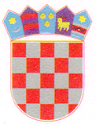 KLASA: 021-05/19-01/3URBROJ: 2158/04-19-4Ernestinovo,  19. veljače 2019.IZVOD IZ ZAPISNIKAsa 18. sjednice sedmog saziva Općinskog vijeća Općine Ernestinovoodržane 19. veljače 2019. godine sa početkom u 18:00 satiSjednica se održava u vijećnici Općine Ernestinovo, V. Nazora 64, 31215 Ernestinovo s početkom u 18:00 sati. Sjednicu otvara predsjednik Općinskog vijeća Krunoslav Dragičević. Na početku sjednice predsjednik Krunoslav Dragičević obavlja prozivku vijećnika. Na sjednici su prisutni vijećnici:Krunoslav Dragičević, predsjednikIgor Matovac, dipl. iur., potpredsjednikVladimir Mrvoš, potpredsjednikDamir Matković, mag. iur.         Zoran TothLajoš BockaIvana Bagarić BerešIvica PavićSiniša RoguljićStjepan DežeSiniša StražanacOdsutna je bila vijećnica Šarika Sukić, koja se uredno ispričala. Ostali prisutni:Marijana Junušić, univ.spec.oec., načelnicaŽeljko Katić, donačelnikDeže Kelemen, donačelnikMarina Krajnović, mag. iur., pročelnica Jedinstvenog upravnog odjelaEva Vaci, administrativni tajnikNakon prozivke predsjednik Vijeća Krunoslav Dragičević konstatira da je sjednici nazočno 11 vijećnika te se konstatira da Vijeće može donositi pravovaljane odluke.Zatim predsjednik za zapisničara predlaže Evu Vaci, a za ovjerovitelje zapisnika Ivanu Bagarić Bereš i Ivicu Pavić.Prijedlozi su jednoglasno prihvaćeni, s 11 glasova za. Za zapisničara se određuje Eva Vaci, a za ovjerovitelje zapisnika Ivana Bagarić Bereš i Ivica Pavić.Potom se prelazi na utvrđivanje dnevnog reda. Predsjednik za sjednicu predlaže sljedećiDnevni redUsvajanje zapisnika sa 17. sjednice VijećaDonošenje Odluke o prihvaćanju Sporazuma o suradnji na provedbi Projektarazvoja širokopojasne infrastrukture za područje općina:  Antunovac, Čepin,Erdut, Ernestinovo, Šodolovci, Vladislavci i VukaBudući da nije bilo dopune dnevnog reda, predsjednik daje dnevni red na usvajanje.ZAKLJUČAKDnevni red se usvaja jednoglasno, sa 11 glasova za.TOČKA  1.	USVAJANJE ZAPISNIKA SA 17. SJEDNICE OPĆINSKOG VIJEĆAZAKLJUČAKZapisnik  sa 17. sjednice Vijeća usvaja se jednoglasno, sa 11 glasova za.TOČKA  2.	DONOŠENJE ODLUKE O PRIHVAĆANJU SPORAZUMA O SURADNJI NA PROVEDBI PROJEKTA RAZVOJA ŠIROKOPOJASNE INFRASTRUKTURE ZA PODRUČJE OPĆINA: ANTUNOVAC, ČEPIN, ERDUT,  ERNESTINOVO, ŠODOLOVCI ,VLADISLAVCI I VUKAZAKLJUČAKOpćinsko vijeće općine Ernestinovo je donijelo Odluku o prihvaćanju Sporazuma o suradnji na provedbi Projekta razvoja širokopojasne infrastrukture za područje općina:  Antunovac, Čepin, Erdut, Ernestinovo, Šodolovci, Vladislavci i VukaOdluka je donesena jednoglasno, sa 11 glasova za.Budući da drugih primjedbi i prijedloga nije bilo, predsjednik Vijeća zaključuje sjednicu u 18:08 sati.Zapisničar:			Ovjerovitelji zapisnika:		Predsjednik VijećaEva Vaci			Ivana Bagarić Bereš			Krunoslav Dragičević				Ivica Pavić